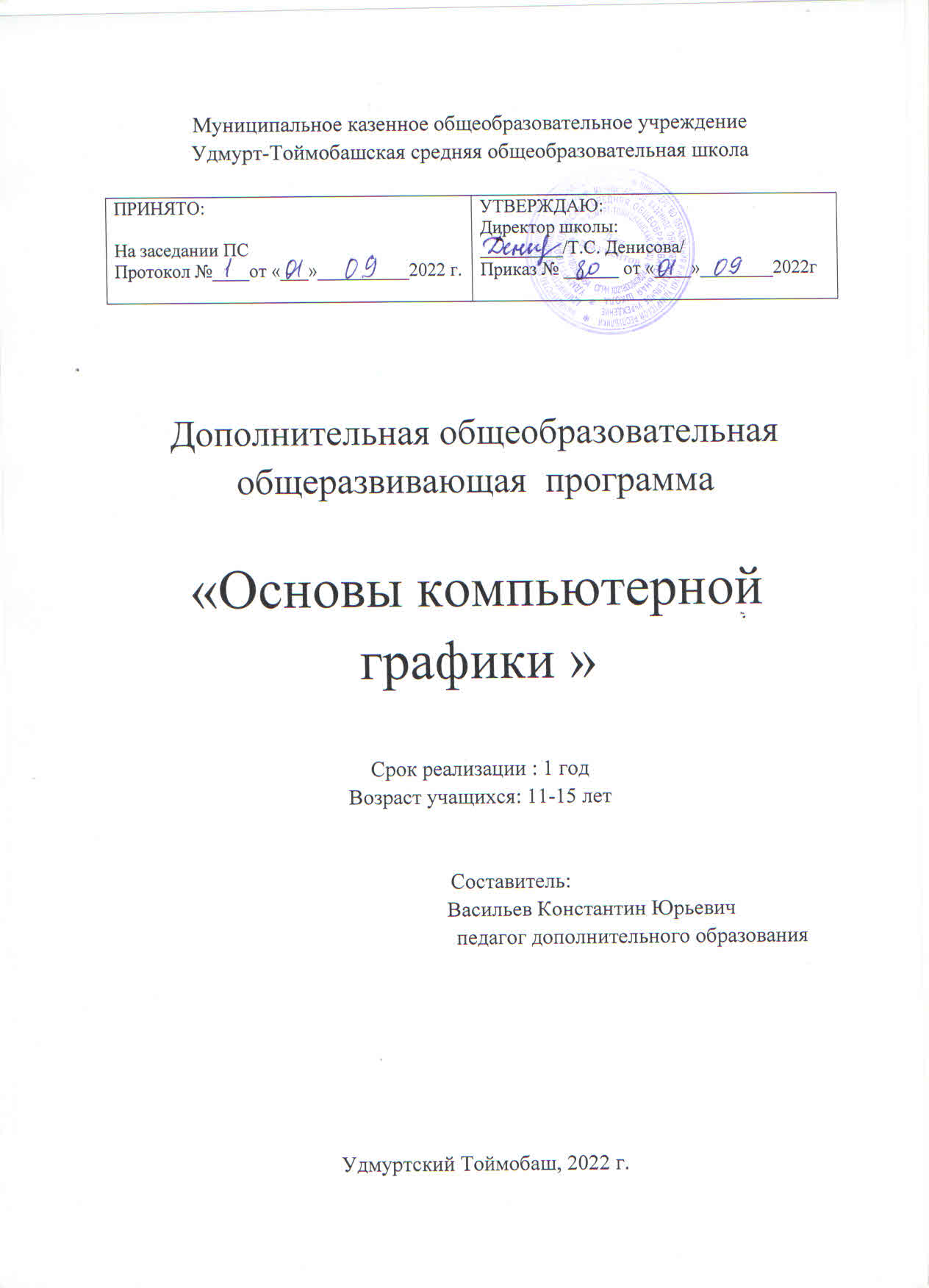 Пояснительная запискаДополнительная общеобразовательная общеразвивающая программа «Основы компьютерной графики» имеет техническую направленность и реализует развивающие функции технического творчества.Уровень освоения: ознакомительный.Актуальность. Область информатики, занимающаяся методами создания и редактирования изображений с помощью компьютеров, называют компьютерной графикой.Это сравнительно молодая дисциплина. Ее появлению способствовало развитие компьютерной техники на рубеже 80-х и 90-х годов. В данный момент персональные компьютеры имеют такие характеристики, которые позволяют профессионалам в области изобразительного искусства, к которым можно отнести художников-оформителей, дизайнеров, архитекторов, обходиться без традиционных инструментов художника: бумаги, красок, карандашей - все это заменяет компьютер с установленными на него специальным программным обеспечением.Компьютерная графика очень актуальна в настоящий момент и пользуется большой популярностью у учащихся старших классов. Умение работать с различными графическими редакторами является важной частью информационной компетентности ученика.В УМК базового курса Информатики  «Компьютерная графика» как самостоятельный раздел не выделена. Отдельные элементы темы изучаются только на ознакомительном уровне - в этом проявляются ограниченные возможности базовых курсов по информатике. Поэтому очевидна необходимость изучения графических программ: растровых и векторных редакторов, программ создания и обработки трехмерных объектов, систем программирования по созданию графических изображений, настольных издательских систем и др.Охватить всю предметную область компьютерной графики в рамках одного курса невозможно, поэтому изучение сведено к рассмотрению вопросов работы с редакторами векторной, растровой графики, а также используя языки программирования.Компьютерная графика, как одна из значимых тем школьного курса информатики, активизирует процессы формирования самостоятельности школьников, поскольку связана с обучением творческой информационной технологии, где существенна доля элементов креативности, высокой мотивации обучения. Создание художественных образов, их оформление средствами компьютерной графики, разработка компьютерных моделей требует от учащихся проявления личной инициативы, творческой самостоятельности, исследовательских умений. Данная тема позволяет наиболее полно раскрыться учащимся, проявить себя в различных видах деятельности (диагностической, аналитической, проектировочной, конструктивной, оценочной, творческой, связанной с самовыражением и т.д.).Программа способствует развитию познавательных интересов учащихся; творческого мышления; повышению интереса к предмету, имеет практическую направленность, так как получение учащимися знаний в области информационных технологий и практических навыков работы с графической информацией является составным элементом общей информационной культуры современного человека, служит основой для дальнейшего роста профессионального мастерства. Реализация программы  позволяет заложить основы работы с графической информации, благодаря которой в будущем учащиеся смогут самостоятельно осваивать новые сложные графические программы.Цель и задачи программыЦель программы:Основной целью изучения программы " Основы компьютерной графики " является освоение базовых понятий и методов компьютерной графики.Задачи программы:Различать форматы графических файлов и понимать целесообразность их использования при работе с различными графическими программами;Создавать собственные рисунки и  иллюстрации, используя главные инструменты растрового  редактора Paint, а также с использованием операторов языка программирования PascalABC;Выполнять основные операции над объектами (удаление, перемещение, масштабирование, вращение и т.д.), размещать надписи, заголовкиРазвивать познавательные интересы, интеллектуальные и творческие способности средствами ИКТ, алгоритмическое мышление, способности к формализацииВоспитывать потребность и умение работать в коллективе при решении сложных задачПрофориентация учащихсяДанная программа рассчитана на детей 11-15 лет с наполняемостью учебной группы: 10-15 человек. Занятия проходят 1 раз в неделю. Количество часов за год - 36 ч. Форма обучения: очная. Состав группы: постоянныйФормы занятий: индивидуальные и групповые.Методы и приемы: Программа предусматривает применение различных методов и приемов. Что позволяет сделать обучение эффективным и интересным.       Словесный метод применяется при объяснении теоретического материала по темам курса, для объяснения применения материала.        Наглядный метод применяется при объяснении теоретического материала. Используются готовые таблицы, электронные презентации.        Практическая работа необходима при отработке навыков и умений.Формы и методы контроля: Выставка творческих работ, полученных при изучении двух графических программ.Содержание программыУчебный план (36 часов)Содержание учебного планаПланируемые результаты:.После завершения обучения учащиеся приобретут:Предметные результаты:Знание форматов графических файлов и понимание целесообразность их использования при работе с различными графическими программами;Знание главных инструментов растрового редактора Paint, а также операторов языка программирования PascalABC;Умение выполнять основные операции над объектами (удаление, перемещение, масштабирование, вращение и т.д.), размещение надписей, заголовков;Умение создавать собственные рисунки и иллюстрации;Метапредметные:Стремление к повышению уровня познавательных интересов интеллектуальных и творческих способностей средствами ИКТ;Умение следовать заданному алгогритму действий;Умение проводить сравнения объектов на основе заданных параметров.Личностные: готовность и способность к саморазвитию, проявлению интереса к обучению;стремление к изучению языков программирования;умение работать в коллективе при решении сложных задачКалендарный учебный графикУсловия реализации программыЗанятия  проходят в кабинете, оборудованном компьютерами. Кабинет оборудован согласно возрасту учащихся мебелью, имеются шкафы для размещения материалов, наглядных пособий, инструментов, литературы.Имеется проектор, экран, выход в интернет, персональные компьютеры, МФУ, Программное обеспечение (векторный графический редактор).Общая характеристика педагога: образование высшее педагогическое, первая квалификационная категория, образование педагога соответствует профилю программы.Методическое обеспечение программыРазработки конспектов учебных занятий.Разработки лекционного материала.Электронные презентации  и фильмы к занятиям.Контрольно-измерительные материалыИтоговый контроль.Выставка творческих работ, выполненных при изучении двух графических программ.Выставка творческих работ, выполненных при изучении двух графических программ Выставка творческих работ, выполненных при изучении двух графических программ Конец формыРабочая программа воспитанияХарактеристика программы «Основы компьютерной графики».Количество обучающихся объединения составляет 10-15 человек.Возрастная категория детей – 11-15 лет.Основные  направления  воспитательной работы:Гражданско-патриотическоеДуховно-нравственноеИнтеллектуальное воспитание Правовое  воспитание и культура безопасностиСамоопределение и профессиональная ориентацияЦель воспитания – создание условий для формирования социально-активной, творческой, нравственно и физический здоровой личности, способной на сознательный выбор жизненной позиции, а также к духовному и физическому самосовершенствованию, саморазвитию в социуме.Задачи воспитания:− создание социально-психологических условий для развития личности;− формирование потребности в здоровом  и безопасном  образе жизни, как устойчивойформы поведения;− создание условий для проявления и раскрытия творческих способностейвсех участников воспитательного процесса;− способствовать сплочению творческого коллектива через КТД;− воспитание гражданина и патриота России, своего края, своей малой Родины;- профессиональное самоопределениеРезультат воспитания – будут сформированы представления о морально-этических качествах личности, потребности в здоровом и безопасном образе жизни,  бережном отношении к окружающему миру, к активной деятельности по саморазвитию.Работа с коллективом обучающихся:-организация мероприятий, направленных на развитие творческого коммуникативного потенциала обучающихся и содействие формированию активной гражданской позиции.-участие в общих мероприятиях школыРабота с родителями- Организация системы индивидуальной и коллективной работы с родителями (тематические беседы, собрания, индивидуальные консультации)- Содействие сплочению родительского коллектива и вовлечение в жизнедеятельность детского объединения (организация турниров с приглашением родителей, открытых занятий, мастер-классов, показательных выступлений, совместных мероприятий и т.д.)Календарный план воспитательной работы ЛитератураДуванов А.А. Азы информатики. Рисуем на компьютере. Санкт-Петербург: БХВ-Петербург, 2005;Жексенаев А.Г. ОСНОВЫ РАБОТЫ В ГРАФИЧЕСКОМ РЕДАКТОРЕ GIMP: Томск, 2007Залогова Л.А. Компьютерная графика. Элективный курс: Учебное пособие - М.:БИНОМ. Лаборатория знаний, 2009 г.Залогова Л.А. Компьютерная графика. Элективный курс: Практикум- М.:БИНОМ. Лаборатория знаний, 2006 г.Немчанинова Ю.П Создание и редактирование графических элементов  и блок-схем в среде Open Office.org(Draw)/Учебное пособие, Москва, 2008Немчанинова Ю.П  Обработка и редактирование векторной графики в Inkscape/Учебное пособие, Москва.:, 2008Онлайн учебник по курсу www.dolinin-infografika.narod.ruТимофеев Г.С., Тимофеева Е.В. Графический дизайн. Серия “Учебный курс”. Ростов н/Д: Феникс, 2002Интернетресурс:www.metod-kopilka.ru – Методическая копилка учителя информатикиhttp://www.klyaksa.net/ - Информатика и ИКТ в школе. Компьютер на урокахhttp://ru.wikipedia.org/ - Википедия – свободная энциклопедия.http://www.issl.dnttm.ru — сайт журнала «Исследовательская работа школьника».http://www.nmc.uvuo.ru/lab_SRO_opit/posobie_metod_proektov.htmhttp://www.fsu-expert.ru/node/2251 - ИНФОРМАТИКА и ИКТ. Программа для базового уровня (системно-информационная концепция);http://www.5byte.ru/8/0006.php - Информатика на пятьhttp://festival.1september.ru/ - фестиваль педагогических идей «Открытый урок»http://go-oo.org -Cвободный пакет офисных приложенийhttp://www.gimp.org/ - GIMP (Гимп) — растровый графический редакторhttp://www.inkscape.org/ - Inkscape Векторный графический редакторhttp://www.softcore.com.ru/graphity - Программа может служить отличной заменой стандартному графическому редактору Paint.http://www.inernika.org/users/astana-ch-41/works - Видеоуроки Gimp Кольцова Михаила Петровича взяты с сайта Открытого педагогического сообщества http://www.progimp.ru/articles/ - уроки Gimphttp://snezhzhka.ya.ru/replies.xml?item_no=363 про Gimphttp://www.openarts.ru –уроки Gimp и Inkscape№ п/пНаименование разделаВсего, частеорияпрактикаконтрольформы контроляРаздел 11Введение в компьютерную графику. Методы представления графических изображений.3120Раздел 22Растровый графический редактор Paint8260Раздел 33Графический редактор в языке программирования PascalABC2461703.1Язык программирования PascalABC. Графическая оболочка. ТБ11003.2Графические примитивы: точка, отрезок. Практическая работа: лестница (построение графических примитивов).31203.3Графические примитивы: точка, отрезок, прямоугольник. Практическая работа21103.4Практическая работа по построению (домик, собачка)30303.5Построение окружности. Практическая работа: построение снеговика.31203.6Построение эллипса. Практическая работа: летающая тарелка.31203.7Построение дуг окружности и эллипса31203.8Творческая работа Корабль в ночном море30303.9Правила построения сложных изображений3030Раздел 44Выставка творческих работ, полученных при изучении двух графических программ2002Всего369252№ п/пТема занятияСодержание занятияРаздел 1Теория: Растровая графика. Достоинства растровой графики. Недостатки растровой графики. Векторная графика. Достоинства векторной графики. Недостатки векторной графики. Сравнение растровой и векторной графики. Особенности растровых и векторных программ. Описание цветовых оттенков на экране монитора и на принтере (цветовые модели). Практика: Методы сжатия графических данных.. 1.1Введение в компьютерную графику. Теория: Растровая графика. Достоинства растровой графики. Недостатки растровой графики. Векторная графика. Достоинства векторной графики. Недостатки векторной графики. Сравнение растровой и векторной графики. Особенности растровых и векторных программ. Описание цветовых оттенков на экране монитора и на принтере (цветовые модели). Практика: Методы сжатия графических данных.. 1.2Методы представления графических изображенийПрактика :Сохранение изображений в стандартных форматах, а также собственных форматах графических программ. Преобразование файлов из одного формата в другойРаздел 2Теория.Продолжение знакомства с редактором  Paint . ПрактикаРисование геометрических фигур (Рисование прямоугольников, квадратов, овалов, окружностей, используя инструменты выделения прямоугольных и произвольных областей, заливка цветом).2.1Растровый графический редактор PaintТеория.Продолжение знакомства с редактором  Paint . ПрактикаРисование геометрических фигур (Рисование прямоугольников, квадратов, овалов, окружностей, используя инструменты выделения прямоугольных и произвольных областей, заливка цветом).2.2Тип лицензии. История создания и назначение редактора. Окна и панели инструментов редактора. Инструменты цвета.Теория. Тип лицензии. История создания и назначение редактора. Окна и панели инструментов редактора. (Инструменты выделения, масштабирования изображения. Компоненты окна изображения). Практика). Рисование сложных фигур.2.3Окна и панели инструментов редактора. Практика Копирование изображения. Вставка текста. Форматирование текста. Выделение объекта: прямоугольной и произвольной области для создания сложных изображений. Копирование, перемещение, удаление части рисунка. Совмещение нескольких изображений2.4Инструменты цвета.Практика Заливка. Выделение текста определенным цветом. Изменение цвета текста2.5Работа с изображениямиПрактика . Инструменты рисования: карандаш, кисть, ластик, прямоугольник, эллипс. Копирование, выделение и перемещение изображения. Заливка. Выбор цвета, работа с палитрой, толщину кистей и линий.2.6Работа с текстомПрактика Вставка текста. Выбора шрифтов для создания надписей Параметры текста. Форматирование текста. Выделение произвольных областейРаздел 3Теория. Интерфейс программы3.1Язык программирования PascalABC. Графическая оболочка. ТБТеория. Интерфейс программы3.2Графические примитивы: точка, отрезок. Теория, Меню, синтаксис графических инструментов. Объекты и работа с ними.Практика.. Построение фигур: точка, линия.3.3Построение лестницыПрактика: лестница (построение графических примитивов).3.4Графические примитивы: прямоугольник. Теория, Графическая оболочка.Практика.. Построение фигур:, прямоугольник3.5Построение  (домик, собачка)Практика. Домик (построение графического примитива)3.6Построение  (домик, собачка)Практика. Собачка (построение графического примитива)3.7Построение  (домик, собачка)Практика. Собачка (построение графического примитива)3.8Построение окружности. Теория. Построение окружностиПрактика.. Построение фигур:, окружность3.9Построение снеговика.Практика. Снеговик (построение графического примитива)3.10Построение эллипса. Теория. Построение эллипсаПрактика.. Построение фигур:, эллипс3.11Построение летающей тарелкиПрактика.. Летающая тарелка3.12Построение дуг окружности Теория. Построение дуг эллипса и окружностиПрактика.. Построение фигур:, дуги окружности3.13Построение дуг эллипсаПрактика.. Дуги эллипса3.14Творческая работа Корабль в ночном мореПрактика.. Построение графического рисунка Корабль3.15Правила построения сложных изображений. Практика Создание объектов с использованием операторов языка программирования. 3.16Правила построения сложных изображений.Практика Контуры. Заливка. Пересечение фигур. 3.17Правила построения сложных изображенийПрактика Расположение объектов. Выравнивание и распределение объектовРаздел 4Выставка творческих работ, выполненных при изучении двух графических программ4.1ИтогВыставка творческих работ, выполненных при изучении двух графических программПолугодиеМесяцНедели обученияГод обучения1 полугодиеСентябрь1У1 полугодиеСентябрь2У,1 полугодиеСентябрь3У1 полугодиеСентябрь4У1 полугодиеОктябрь5У1 полугодиеОктябрь6У1 полугодиеОктябрь7У1 полугодиеОктябрь8У1 полугодиеНоябрь9У1 полугодиеНоябрь10У1 полугодиеНоябрь11У1 полугодиеНоябрь12У1 полугодиеДекабрь13У1 полугодиеДекабрь14У1 полугодиеДекабрь15У1 полугодиеДекабрь16У, 1 полугодиеДекабрь17У,2 полугодиеЯнварь18У2 полугодиеЯнварь19У2 полугодиеЯнварь20У2 полугодиеЯнварь21У2 полугодиеФевраль22У2 полугодиеФевраль23У2 полугодиеФевраль24У2 полугодиеФевраль25У2 полугодиеМарт26У2 полугодиеМарт27У2 полугодиеМарт28У2 полугодиеМарт29У2 полугодиеМарт30У2 полугодиеАпрель31У2 полугодиеАпрель32У2 полугодиеАпрель33У2 полугодиеАпрель34У2 полугодиеМай35У2 полугодиеМай36У2 полугодиеМай37У2 полугодиеМай38У,Всего учебных недель36Всего часов по программе36 ч.№ п/пМероприятиеСроки проведенияОтветственный1Беседы и инструктажи с учащимися по правилам дорожного движения, пожарной безопасности, правилам безопасного поведения в случае чрезвычайных происшествий, соблюдение санитарно-эпидемиологических правил, правила поведения в спортзале, на спортивной площадке, при использовании оборудованиясентябрьноябрьянварьмайКлассные руководители,Васильев К.Ю.2Общешкольные родительские собрания1 раз в четвертьАдминистрация ОУ3Дни здоровья1 раз в четвертьЗаместитель директора по ВР, учителя физической культуры4Торжественная линейка, посвященная Дню знаний01 сентябряЗаместитель директора по ВР, педагог-организатор5Международный День Учителя05 октябряЗаместитель директора по ВР,Педагог-организатор6«Праздник Осени» Октябрь Заместитель директора по ВР,классные руководители 7День народного единства4 ноябряКлассные руководители8Месячник удмуртской культуры (по отдельному плану)Ноябрь Заместитель директора по ВР,Учителя-удмуртоведы9День Матери26 ноябряКлассные руководители10Открытие лыжного сезонаДекабрь Учителя физкультуры11Декадник «Я – гражданин России»(по отдельному плану)01-12 декабряЗаместитель директора по ВР,учитель истории, обществознания12Празднование Нового года27-30 декабряЗаместитель директора по ВР, педагог-организатор, классные руководители13Месячник русской культурыЯнварь Заместитель директора по ВР, учителя русского языка14Мероприятия, посвященные Дню Защитника Отечества Февраль Заместитель директора по ВР15Международный женский ДеньМарт Заместитель директора по ВР,Педагог-организатор16День открытых дверей Апрель Заместитель директора по ВР,Учителя-предметники, преподаватели ДО17Мероприятия, посвященные Дню Победы в ВОВ Май Заместитель директора по ВР,учителя истории18Торжественная линейка, посвященная Последнему звонкуМай Заместитель директора по ВР,Педагог-организатор